Návod na vyplnění elektronického formulářežádosti o dotaci v rámci dotačního programuKotlíkové dotace v Olomouckém kraji II.Než začnete vyplňovat elektronický formulářPro vyplnění formuláře budete potřebovat počítač s operačním systémem Windows: Windows 7 (SP1), Windows 8, Windows 8.1, Windows 10a připojením k internetu. Ve vašem počítači by měl být také nainstalovaný některý z uvedených internetových prohlížečů:Internet Explorer 9, 10 a 11 - 32 a 64 bitové verzeMozilla Firefox od verze 26 a vyššíGoogle Chrome od verze 32 a vyššíPřed samotným otevřením elektronického formuláře se ujistěte, že máte nainstalovaný program Form Filler od společnosti Software602. Stáhnout si jej můžete zdarma přímo ze stránek výrobce https://www.602.cz/o-nas/ke-stazeni/aktualni-produkty/form-filler/.Dále je nutné mít nainstalovaný program Adobe Reader. Doporučujeme nejaktuálnější verzi Adobe Acrobat Reader DC. Stáhnout si jej můžete zdarma přímo ze stránek výrobce https://get.adobe.com/cz/reader/. Elektronický formulář žádosti o poskytnutí dotaci může být žadatelem vyplněn dle kroků popsaných v tomto návodu od okamžiku jeho zveřejnění až do data ukončení příjmu žádostí uvedeném v dotačním programu Kotlíkové dotace v Olomouckém kraji II.Postup při vyplňování elektronického formuláře Žádosti o dotaciNa webu www.kr-olomoucky.cz/kotlikovedotace naleznete elektronický formulář žádosti. Vyplňte elektronický formulář žádosti.Po vyplnění všech povinných údajů ve formuláři stiskněte tlačítko „Zkontrolovat formulář“ - automaticky bude provedena kontrola vyplnění všech povinných údajů. V případě nevyplnění všech povinných údajů nelze pokračovat v dalších krocích. Po provedené úspěšné kontrole vyplněných údajů stiskněte tlačítko „Uložit formulář“ - elektronický formulář je nutné uložit do počítače (např. na pevný disk) - bude uložen automaticky ve formátu souboru *.zfo (soubor elektronického formuláře žádosti v programu SW 602 Form Filler). Po uložení formuláře do počítače je nutné stisknout tlačítko „Odeslání žádosti“, které je umístěno na poslední straně (strana č. 4) vyplněné žádosti. 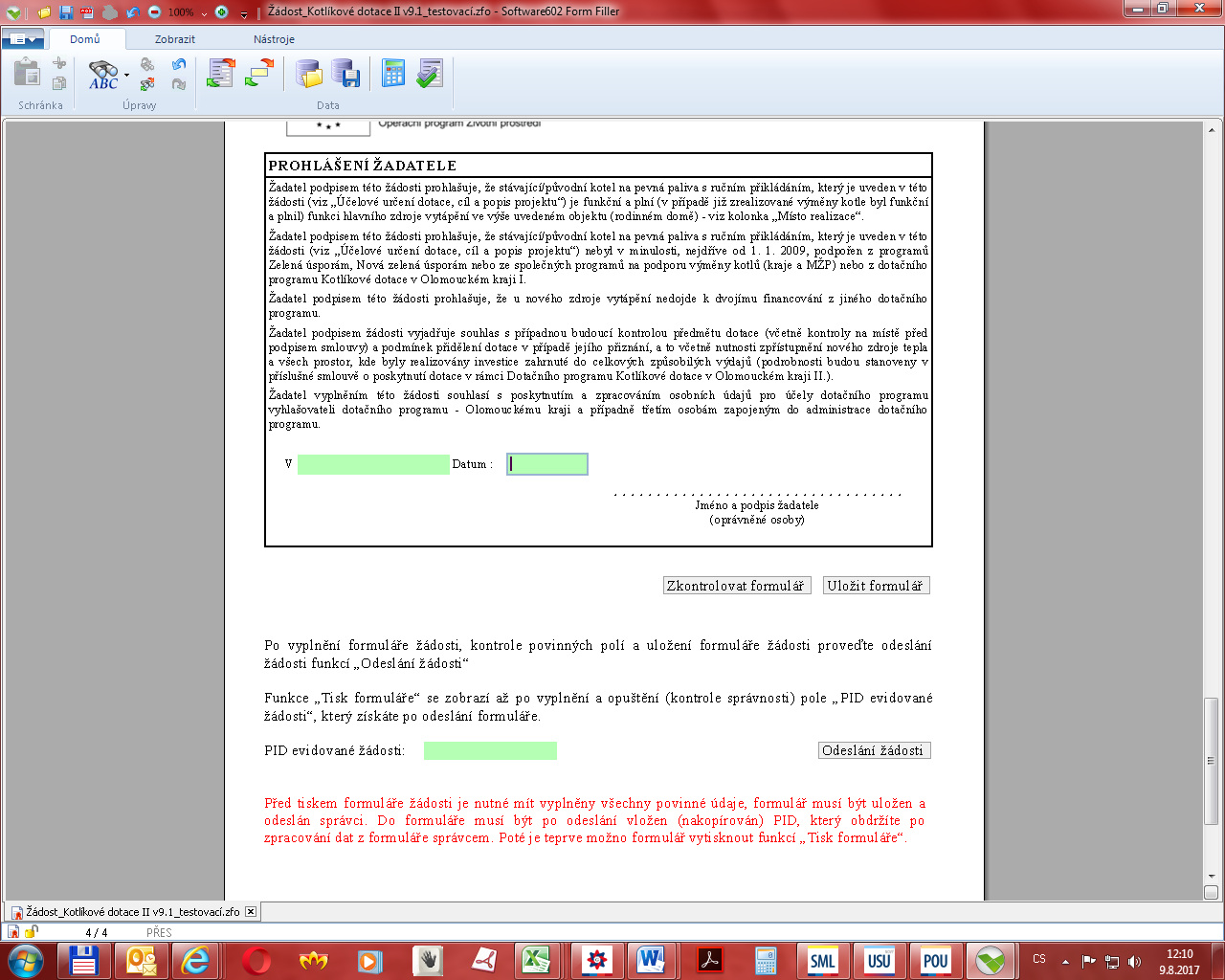 Po stisknutí tlačítka „Odeslání žádosti“ bude opětovně provedena kontrola údajů a následně budete přesměrováni na webovou stránku, která slouží k odesílání žádosti o dotaci včetně všech příloh fotografií v elektronické podobě (pozor, odeslání ještě není elektronická evidence žádosti!).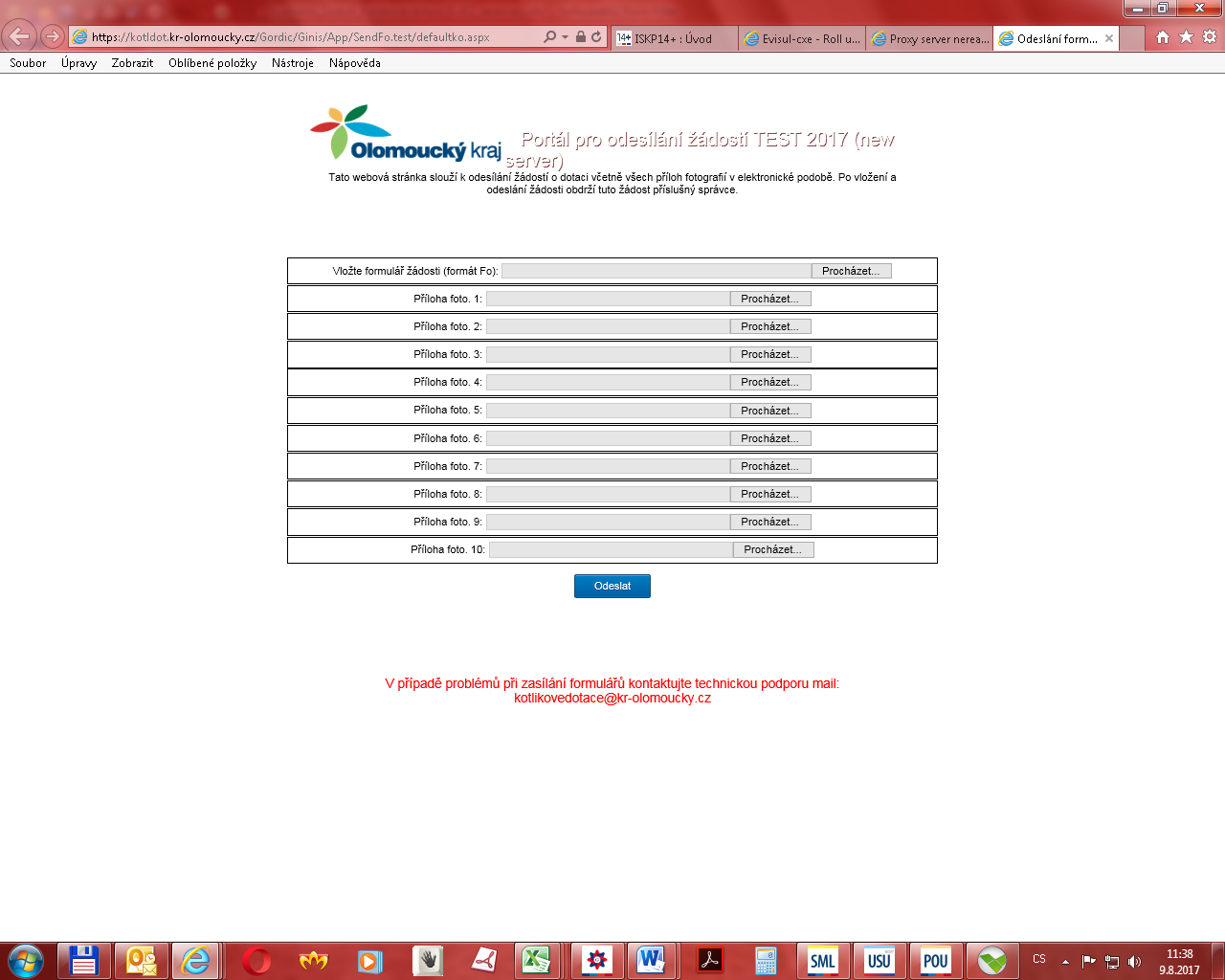 Do prvního řádku s názvem „Vložte formulář žádosti (formát Fo):“ vložte prostřednictvím tlačítka „Procházet“ formulář žádosti, který máte uložen ve svém počítači. Do ostatních řádků s názvem „Příloha foto“ vložte prostřednictvím tlačítka „Procházet“ povinnou přílohu žádosti - fotodokumentaci stávajícího (původního) kotle na pevná paliva s ručním přikládáním, fotografii rodinného domu, ve kterém bude výměna realizována a fotografii kotelny – prostor, ve kterých je původní kotel ne pevná paliva umístěn (možno vložit max. 10 fotografií). Po vložení formuláře žádosti a povinné fotodokumentace stiskněte tlačítko „Odeslat“.Po stisknutí tlačítka „Odeslat“ se objeví následující stránka s unikátním identifikačním kódem tzv. PID (PID uvedený na následujícím obrázku je pouze ilustrativní, Vaší žádosti bude vygenerován originální PID).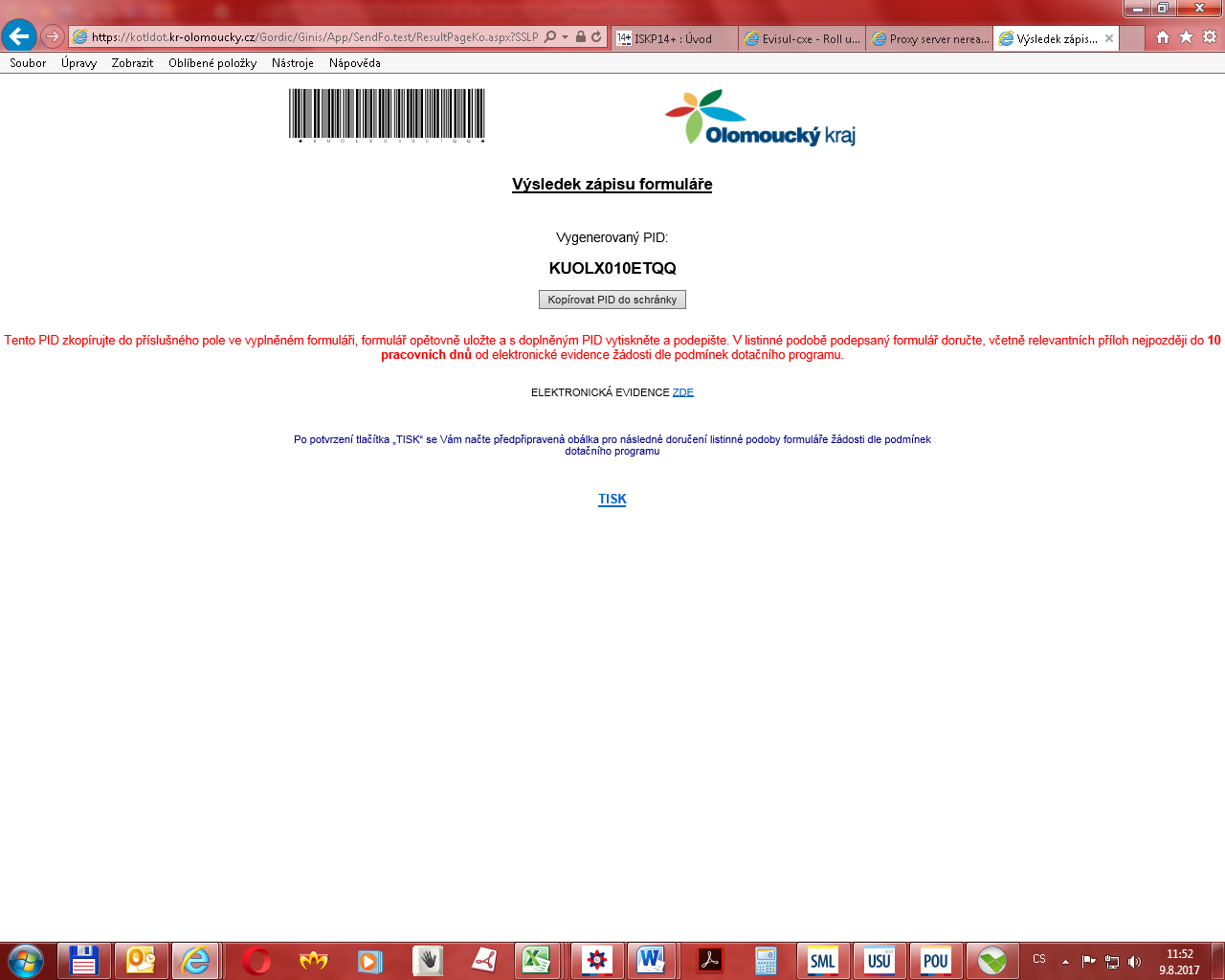 V případě, že budete žádost o dotaci zasílat poštou nebo podávat osobně, stiskněte tlačítko „TISK“ Po stisku tlačítka „TISK“ se objeví stránka – informační list ve formátu A4 (viz obrázek níže), který vytiskněte a nalepte na dopisní obálku, ve které bude podána žádost o dotaci. Nezapomeňte dopsat na vytištěný informační list ve formátu A4 adresu odesílatele (=žadatele). Nyní pozor, nezavírejte po vytištění informačního listu tuto webovou stránku přes křížek vpravo nahoře, ale stiskněte vlevo nahoře šipku „ZPĚT“ (viz obrázek níže) a dostanete se zpět na stránku s unikátním identifikačním kódem (PIDem). 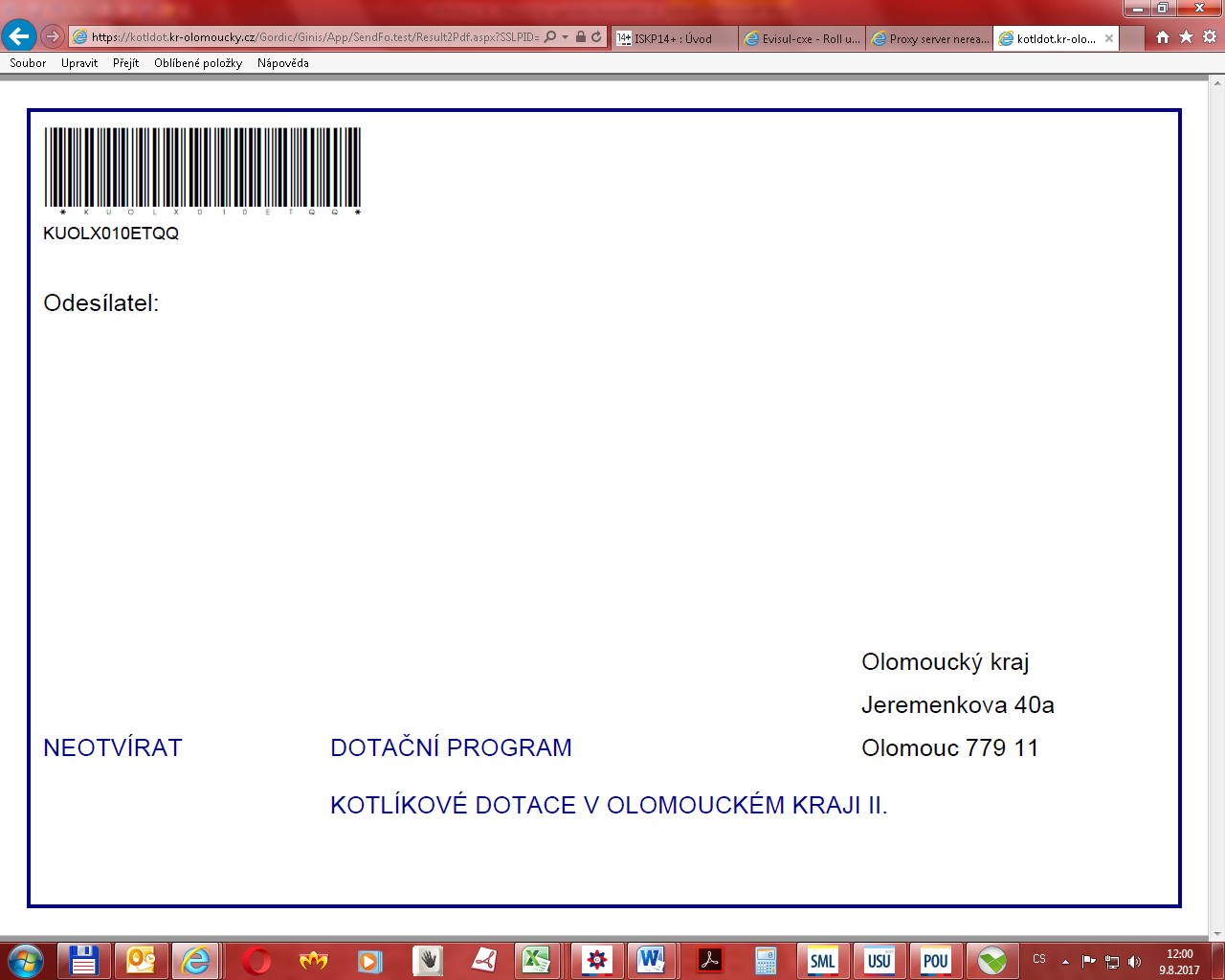 Kdyby se Vám stalo, že si omylem zavřete webovou stránku s vygenerovaným PIDem (bod 11. tohoto návodu), nic se neděje. Otevřete si soubor žádosti uložený ve Vašem počítači a znovu stiskněte tlačítko „Odeslání žádosti“ a postupujte znovu od bodu 5. tohoto návodu. Na stránce s unikátním identifikačním kódem, tzv. PID (viz obrázek níže), zkopírujte PID (označte a zkopírujte buď pomocí klávesové zkratky CTRL+C, nebo pomocí tlačítka „Kopírovat do schránky“).Poté se vraťte do žádosti a VLOŽTE pomocí klávesové zkratky CTRL+V tento PID do posledního pole v Žádosti s názvem „PID evidované žádosti“ a potvrďte klávesou ENTER, tím se zpřístupní tlačítko „Tisk formuláře“ (viz obrázek níže – uvedený PID je pouze ilustrativní).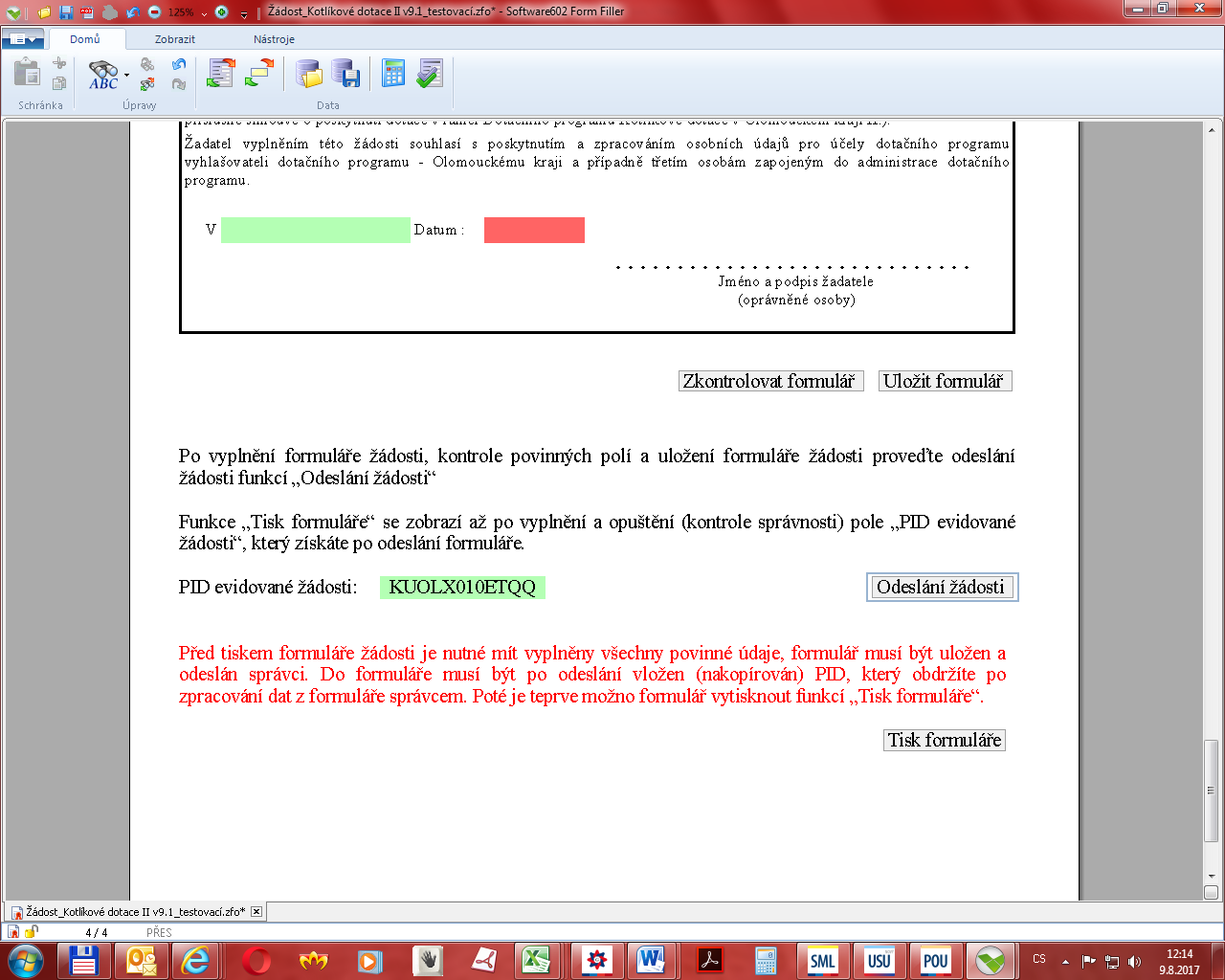 Formulář s vyplněným PID uložte (pod stejným názvem!!!) opět do počítače a poté v případě, že budete žádost o dotaci zasílat poštou nebo podávat osobně na podatelnu Krajského úřadu Olomouckého kraje, stiskněte tlačítko „Tisk formuláře“. Po vytištění žádost podepište a vložte do obálky, která je opatřena informačním listem ve formátu A4, který jste vytiskli v kroku 12. V případě, že žádost o dotaci budete podávat prostřednictvím datové schránky nebo prostřednictvím emailu se zaručeným elektronickým podpisem, žádost a samozřejmě ani informační list ve formátu A4 na obálku netisknete. Nezapomeňte přiložit také všechny případné přílohy žádosti, jsou-li relevantní, a pokud tedy nějaké k žádosti přikládáte. Upozorňujeme, že příloha fotodokumentace stávajícího (původního) kotle se k žádosti již nepřikládá v listinné podobě, neboť fotodokumentace byla přiložena elektronicky a poskytovateli dotace zaslány v rámci vyplňování elektronického formuláře žádosti – viz bod 8. a 9. tohoto návodu. Před odesláním žádosti v listinné podobě si zkontrolujte, že PID na obálce                   (= informačním listu ve formátu A4) a PID na vytištěné žádosti se shodují! 